
Schulordnungder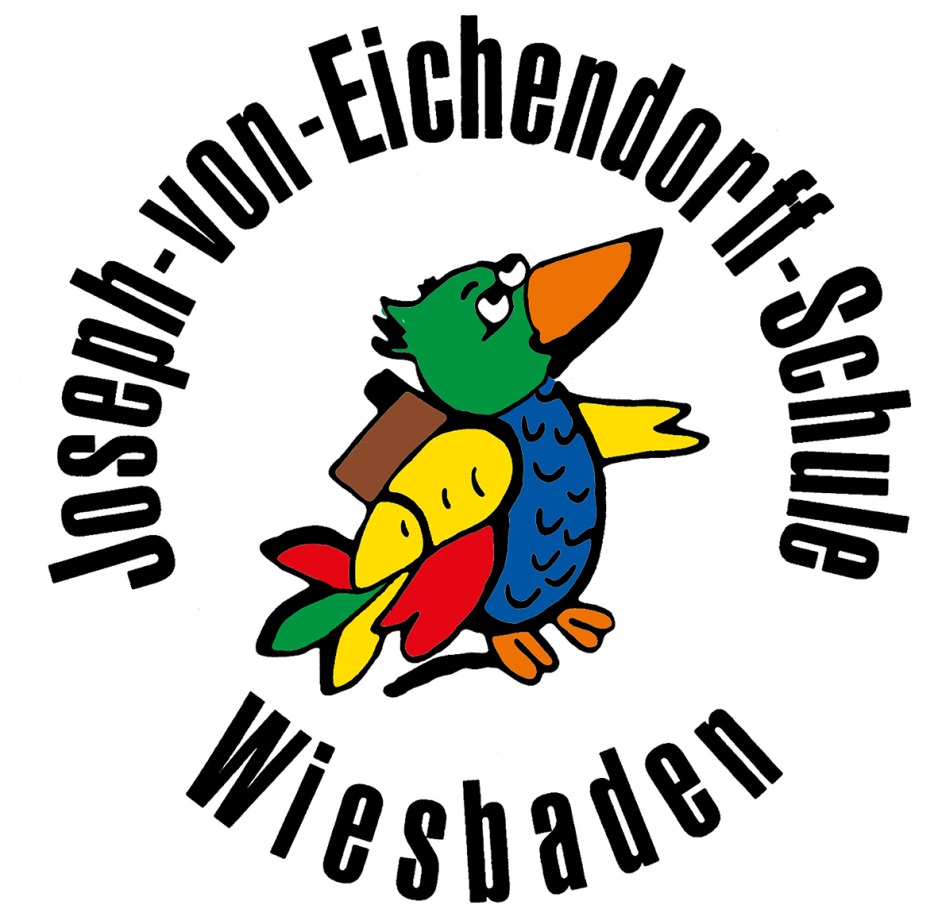 Schulordnung der Joseph-von-Eichendorff-SchuleIn unserer Schule lernen und arbeiten 250 Kinder, zahlreiche Lehrerinnen, ein Pfarrer, eine Sekretärin, ein Hausmeister, Reinigungskräfte und Betreuerinnen. Das Zusammenleben von so vielen Menschen erfordert gegenseitiges Verständnis und Rücksichtnahme – und das gilt für UNS ALLE.
Wir alle, die wir in der Joseph-von-Eichendorff-Schule zusammen leben, miteinander lernen und arbeiten, haben das Recht, uns an unserer Schule wohl zu fühlen. Wir bemühen uns um ein friedliches Miteinander. Niemand von uns möchte beschimpft, ausgelacht, getreten, bespuckt, geschlagen oder verachtet werden! Keiner darf aufgrund seiner Hautfarbe, seiner Herkunft, seines Geschlechts sowie seiner Religion missachtet oder beleidigt werden.Vor dem Unterricht treffen wir Schülerinnen und Schüler uns mit unserer Lehrerin/unserem Lehrer pünktlich an dem vereinbarten Aufstellplatz. Den Unterricht beginnen und beenden wir gemeinsam. Während des Schulvormittages dürfen wir Schülerinnen und Schüler das Schulgelände nicht verlassen.Wir Schüler und Schülerinnen schalten mitgebrachte Handys erst nach dem Unterricht außerhalb des Schulgeländes ein.Wir alle haben die Pflicht unsere Toiletten sauber zu halten.Das Rennen im Schulgebäude ist gefährlich und darum nicht erlaubt.Wir alle legen Wert auf ein gesundes und müllarmes Schulfrühstück und eine gemeinsame zehnminütige Frühstückspause im Klassenraum.Während der Pausen halten wir Schülerinnen und Schüler uns nur auf den Freiflächen auf, die von der Aufsicht gut überblickt werden können. Der Aufenthalt in den Schulgebäuden und am Abhang hinter dem Schulgarten ist während der Pausen nicht gestattet, weil wir dort von den aufsichtsführenden Lehrkräften nicht gesehen werden können.Bei Regenwetter achten wir auf regenfeste Kleidung. Schirme dürfen mitgebracht werden.Bei Schmutzwetter achten wir alle darauf die Schuhe zu säubern, bevor wir das Schulgebäude betreten.Nur bei trockenem Wetter dürfen wir Schülerinnen und Schüler auf dem unteren Schulhof sowie auf dem Sportplatz mit dem Softball spielen.Das Schneeballwerfen und Schlittern macht zwar großen Spaß, ist aber leider gefährlich und deswegen auf dem Pausenhof nicht erlaubt (Unfall- und Verletzungsgefahr!).Wir alle haben die Pflicht, Räume, Einrichtungsgegenstände, Unterrichtsmaterialien, Spielgeräte und Pflanzen auf dem Schulgelände zu erhalten und zu pflegen. Das Klettern auf den Tischtennisplatten, Bänken und Tischen ist nicht erlaubt.Ich habe ausführlich mit meinen Mitschülerinnen und Mitschülern, meiner/meinem Klassenlehrer/in und meinen Eltern über die Schulordnung gesprochen.Ich werde mich an die Schulordnung halten.Wiesbaden, den  _____________________________________________
Unterschrift:      _____________________________________________